Lesson plan CLIL Topic : cooking lessonGrade: mixedAssistant teacher: Dana CsomováDuration : 90 minutes1. vocabulary – look at the pictures and try to connect them with signs and then try to translate them what they mean in Slovak:grate –                                                         slice, cut – peel –                                                          whisk –boil –                                                           bake – stir, mix –                                                   taste –add –                                                           roll – pour -                                                          whip –serve –                                                        baking tray – bowl -                                                         wooden spoon –2. Reading and bakingRead the recipe. Do you understand everything in the recipe? O.K. let’s do it!!!3.writing and listening: Listen to the song, look at the paper , there are some missing words , fill the gaps with words you hear. Are there any words you do not understand?4. Reading and speakingRead the article ,  answer this questions :Do you help your mum with cooking?Have you ever baked a cake with your mum?What is your favourite recipe or food?Where can you find recipe?Do you think helping your parents can make them happy?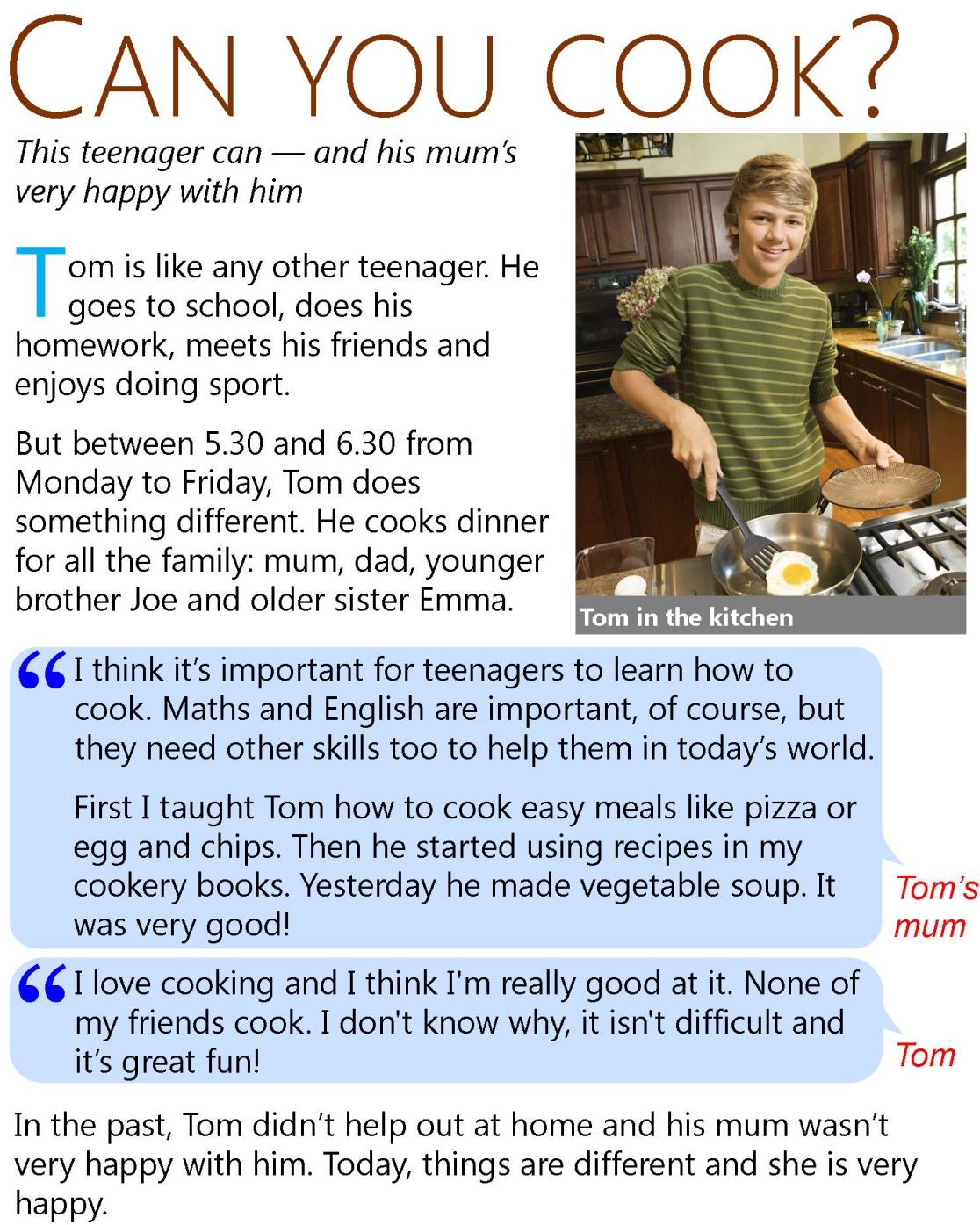 CARROT  MUFFINS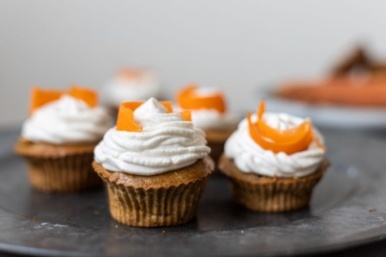 INGREDIENTS : 200g caster sugar200g flour2 teaspoon ground cinnamon                       1 teaspoon baking powder1 teaspoon baking soda 1 teaspoon salt3 eggs120ml oil200g grated peeled carrots100g chopped walnutsCREAM:250g white chocolate250g mascarpone200ml whipped creamDIRECTIONS:Step 1 : Preheat  the oven to 180 degrees C.Step 2 : In a bowl mix together all dry ingredients well.Step 3 : In another bowl mix together eggs and sugar until smooth.Step 4 : Then add  oil and mix until smooth and creamy.Step 5 : Add  dry ingredients and carrots and mix it well.Step 5 : Pour into the baking tray and put into oven.Step 6 : Bake for  15 – 20  minutes.Step 7 : Leave the cake to cool down and then spread the top of the                    muffins with the creamCooking in the kitchenPut your apron on , ____________ your handsLet’s get out some pots and _____________Cups, plates and a _________________Tap,tap,tap, a little cooking tuneCos _______________ in the kitchen is so much ___________We’re cooking dinner for everyone.We‘re cooking in the the kitchen, baking a ______________So many yummy things we can make.Cook cook cook - cooking in the kitchenCook cook cook - cooking in the kitchen.Cook cook cook – cooking in the kitchen____________ it , stir it , __________ mix mix.Let’s mix up a ____________ of gooWith a little bit of water and flour tooStir it up until it’s nice and thickThen put it in the __________ for one minute...Yay!Cos cooking in the kitchen is so much funWe’re cooking dinner for everyone.We‘re cooking in the the kitchen, baking a cakeSo many yummy things we can make.Cook cook cook - cooking in the kitchenCook cook cook - cooking in the kitchen.Cook cook cook – cooking in the kitchenStir it , stir it , mix mix mix.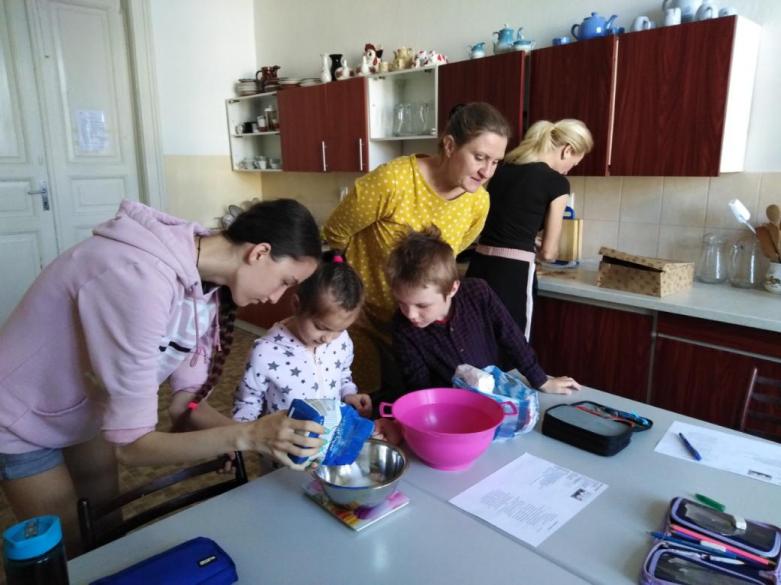 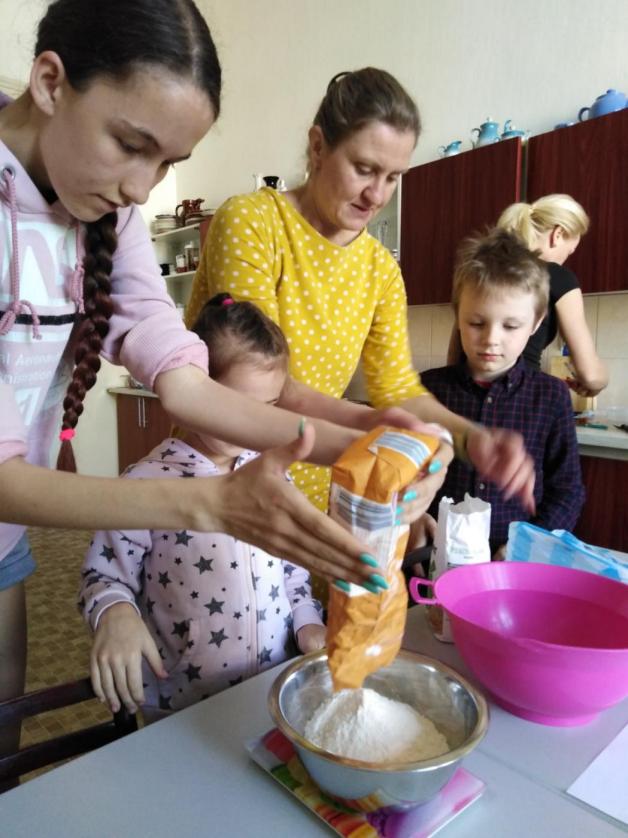 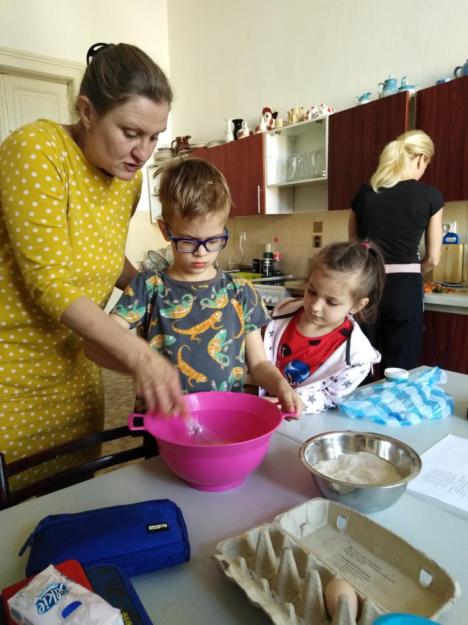 